Velká gratulace pro naše vedoucí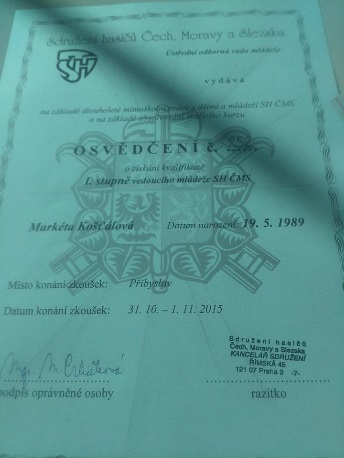 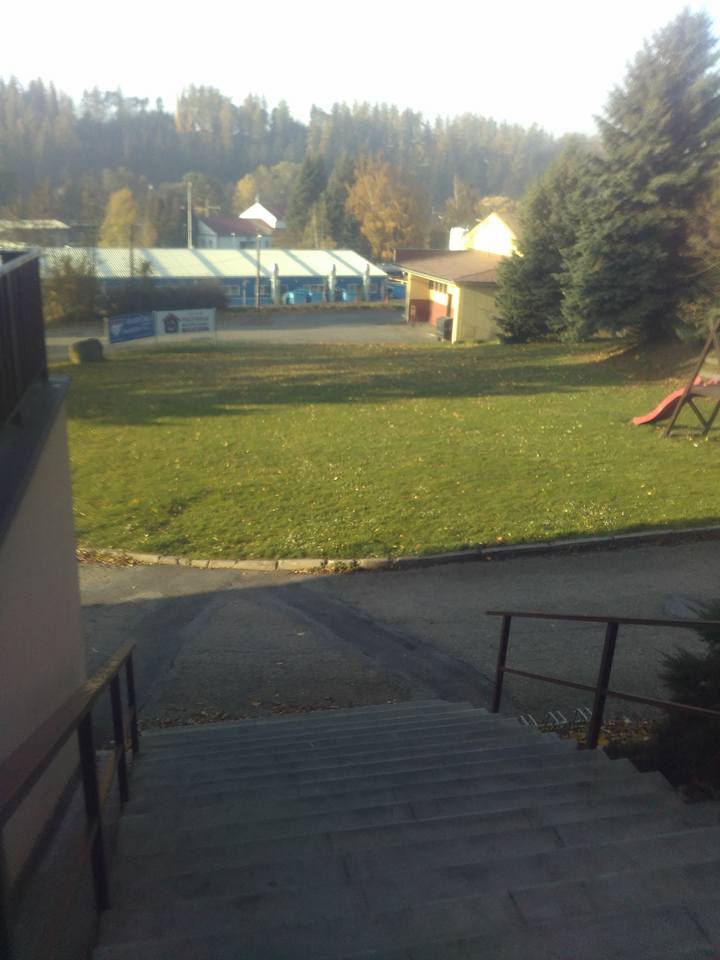  V listopadu 2015 - Přibyslavnaše vedoucí získali nejvyšší zkoušky pro vedoucí a to stupeň I.Markéta KošťálováMartina KarasováV lednu 2016 - Přibyslavnaši vedoucí získali nejvyšší zkoušky pro vzdělávání vedoucí a to stupeň GARANTHana KošťálováVlastimil KošťálV únoru 2016 – Horní Jelenínaše vedoucí obnovila zkoušky pro vedoucí a to stupeň II.Jana Medová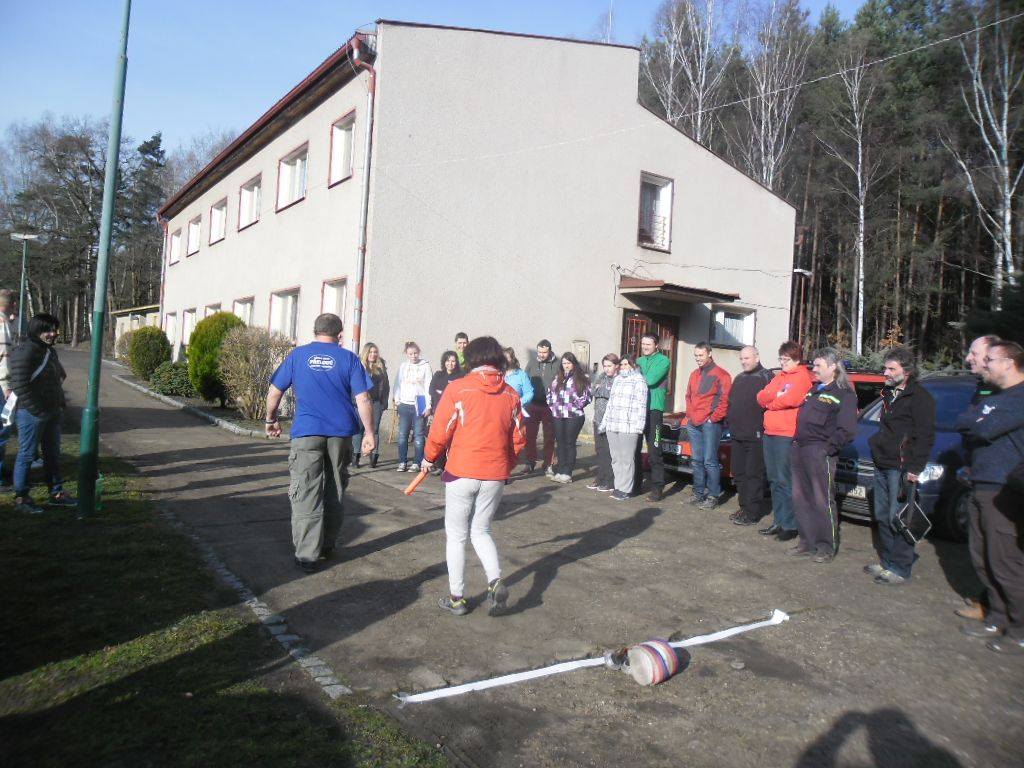 